The Department of Job & Family Services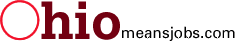 has programs available to help with your workforce needs.Our services are at no cost to your company. Please join us for a seminar for updates on all the latest!         Date:  Thursday April 25, 2013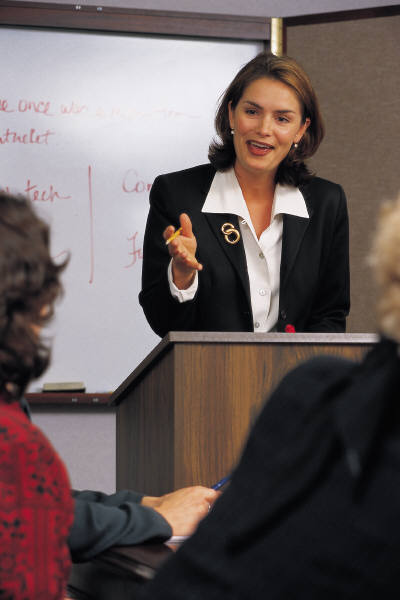 Time:   8:30am to 10:30amLocation:  	Delaware Job Network                                                                                                                 4565 Columbus Pike (Located at the Delaware Area Career Center, entrance and parking in the rear of the building)RSVP:    To reserve a seat contact Lona Helfrich at  740-399-3661 or e-mail Lona.Helfrich@jfs.ohio.gov 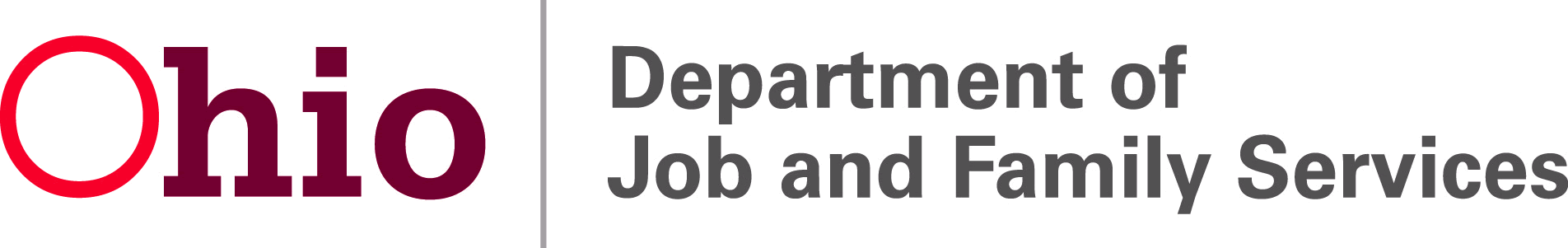 